ПостановлениеГлавы  администрации муниципального образования« Кошехабльское сельское поселение» «26» ноября 2019г.                          № 47                                    а. КошехабльОб утверждении Положения «Об организации и осуществлении первичного воинского учета граждан на территории МО «Кошехабльское сельское поселение»В соответствии с Конституцией Российской Федерации, Федеральными законами 1996 года № 61-ФЗ «Об обороне», 1997 года № 31-ФЗ «О мобилизационной подготовке и мобилизации в Российской Федерации», 1998 года № 53-ФЗ «О воинской обязанности и военной службе», 2003 года № 131-ФЗ «Об общих принципах организации местного самоуправления в Российской Федерации», постановлением Правительства Российской Федерации от 27 ноября 2006г. № 719 «Об утверждении Положения о воинском учете», Уставом МО «Кошехабльское сельское поселение», постановляю:1. Утвердить Положение «Об организации и осуществлении первичного воинского учета на территории муниципального образования  «Кошехабльское сельское поселение», согласно приложению № 1 к настоящему Постановлению. 2. Утвердить функциональные обязанности  военно-учетного работника МО «Кошехабльское сельское поселение», согласно приложению № 2 к настоящему Постановлению.3. Признать утратившим силу Постановление главы МО «Кошехабльское сельское поселение» от 14.11.2018 года № 72 «Об утверждении Положения                «Об организации и осуществлении первичного воинского учета граждан на территории МО Кошехабльское сельское поселение».4. Контроль за исполнение настоящего Постановления возложить на первого заместителя главы администрации МО «Кошехабльское сельское поселение» Мамхегова Р.Д.5. Настоящее Постановление вступает в силу с момента его подписания Глава муниципального образования«Кошехабльское сельское поселение»                                           Х.Г. Борсов             «СОГЛАСОВАНО»                                              «УТВЕРЖДАЮ»          Военный комиссар                        Глава муниципального образования   Гиагинского Кошехабльского районов          «Кошехабльское сельское поселение»         Республики Адыгея                                                                                                                С. Лященко	                                        Х.Борсов  «_____»   _________ 2019г.                                                                 «_____»   _________ 2019г.ПОЛОЖЕНИЕОб организации и осуществлении первичного воинского учета граждан на территории муниципального образования« Кошехабльское сельское поселение»1.Общие положения1.1. Воинский учет в МО «Кошехабльское сельское поселение»                                                                                                                                                                                  осуществляется администрацией МО «Кошехабльское сельское поселение».1.2. Военно-учетный работник в своей деятельности руководствуется                                              Конституцией Российской Федерации, федеральными законами Российской Федерации от 31 мая 1996 г. № 61-ФЗ «Об обороне», от 26 февраля 1997 г.                № 31-ФЗ «О мобилизационной подготовке и мобилизации в Российской Федерации» с изменениями согласно закону от 22 августа 2004 г. № 122,  от 28 марта 1998 г. № 53-ФЗ «О воинской обязанности и военной службе», постановлением Правительства Российской Федерации от 27 ноября 2006г. № 719 «Об утверждении Положения о воинском учете» и от 18 июля 2014 г. № 495 «Об утверждении Инструкции по обеспечению функционирования системы воинского учета граждан Российской Федерации  и порядка проведения смотров-конкурсов на лучшую организацию осуществления воинского учета», Методическими рекомендациями ГШ ВС РФ по осуществлению первичного воинского учета в органах местного самоуправления, «Инструкцией по бронированию на период мобилизации и на военное время граждан Российской Федерации, пребывающих в запасе Вооруженных Сил Российской Федерации, федеральных органах исполнительной власти, имеющих запас, и работающих в органах государственной власти, органах местного самоуправления и организациях», законами Республики Адыгея, Уставом МО «Кошехабльское сельское поселение», иными нормативно-правовыми актами органов местного самоуправления, а также настоящим Положением.II.Основные задачи2.1. Основными задачами военно – учетного работника являются:обеспечение исполнения гражданами воинской обязанности,                      установленной федеральными законами «Об обороне», «О воинской обязанности и военной службе», «О мобилизационной подготовке и мобилизации в Российской Федерации», «Положением о воинском учете»;документальное оформление сведений воинского учета, о гражданах состоящих на воинском учете;анализ количественного состава и качественного состояния призывных мобилизационных людских ресурсов для эффективного использования в интересах обеспечения обороны страны и безопасности государства;проведение плановой работы по подготовке необходимого количества военно-обученных граждан, пребывающих в запасе, для обеспечения мероприятий по переводу Вооруженных Сил Российской Федерации, других войск, воинских формирований и органов с мирного на военное время в период мобилизации и поддержание их укомплектованности на требуемом уровне в военное время.                                               III.Функции3.1. Обеспечивать выполнения функций, возложенных на администрацию МО «Кошехабльское сельское поселение» в повседневной деятельности по первичному воинскому учету, воинскому учету и бронированию, граждан, пребывающих в запасе, из числа работающих в администрации МО «Кошехабльское сельское поселение.3.2. Осуществлять сбор, хранение и обработку сведений, содержащихся в документах первичного воинского учета, в порядке, установленном законодательством Российской Федерации в области персональных данных и Положением о воинском учете. Состав сведений, содержащихся в документах первичного воинского учета, и форма учета таких сведений определяются Положением о воинском учете;3.3 Поддерживать сведения, содержащиеся в документах первичного воинского учета, в актуальном состоянии и обеспечивать поддержание в актуальном состоянии сведений, содержащихся в документах воинского учета. При этом информация об изменении сведений, содержащихся в документах воинского учета, должна направляться в военный комиссариат в двухнедельный срок со дня ее получения;3.4. Направлять в двухнедельный срок по запросам военных комиссариатов необходимые для занесения в документы воинского учета сведения о гражданах, поступающих на воинский учет, состоящих на воинском учете, а также не состоящих, но обязанных состоять на воинском учете;3.5. Организовывать и обеспечивать постановку на воинский учет, снятие с воинского учета и внесение изменений в документы воинского учета граждан, обязанных состоять на воинском учете, при их переезде на новое место жительства, расположенное в пределах территории муниципального образования, место пребывания либо выезде из Российской Федерации на срок более шести месяцев или въезде в Российскую Федерацию;3.6. Осуществлять сбор информации о прохождении гражданами медицинского обследования при первоначальной постановке на воинский учет, призыве или поступлении на военную службу по контракту, поступлении в мобилизационный людской резерв, поступлении в военные профессиональные образовательные организации и военные образовательные организации высшего образования, призыве на военные сборы, медицинского освидетельствования ранее признанных ограниченно годными к военной службе по состоянию здоровья;3.7. Представлять в военный комиссариат ежегодно до 1 октября списки граждан мужского пола, достигших возраста 15 лет, и граждан мужского пола, достигших возраста 16 лет, а до 1 ноября - списки граждан мужского пола, подлежащих первоначальной постановке на воинский учет в следующем году, по форме, установленной Положением о воинском учете;3.8. Организовывать и обеспечивать своевременное оповещение граждан о вызовах (повестках) военных комиссариатов;3.9. Вести прием граждан по вопросам воинского учета.3.10. Разъяснять должностным лицам организаций и гражданам их обязанности по воинскому учету, мобилизационной подготовке и мобилизации, установленные законодательством Российской Федерации и Положением о воинском учете и осуществлять контроль за их исполнением.                                                            IV. Права4.1. Для плановой и целенаправленной работы военно-учетный работник имеет право: вносить предложения по запросу и получению в установленном порядке необходимых материалов и информации от федеральных органов государственной власти, органов исполнительной власти субъекта Российской Федерации, органов местного самоуправления, а также от учреждений и организаций независимо от организационно-правовых форм и форм собственности;запрашивать и получать от структурных подразделений администрации органа местного самоуправления аналитические материалы, предложения по сводным планам мероприятий и информацию об их выполнении, а также другие материалы, необходимые для эффективного выполнения возложенных на ВУС задач;создавать информационные базы данных по вопросам, отнесенным к компетенции военно-учетного работника;выносить на рассмотрение руководителем органа местного самоуправления вопросы о привлечении на договорной основе специалистов для осуществления отдельных работ;организовывать взаимодействие в установленном порядке и обеспечивать служебную переписку с федеральными органами исполнительной власти, органами исполнительной власти субъекта Российской Федерации, органами местного самоуправления, общественными объединениями, а также организациями по вопросам, отнесенным к компетенции ВУС;проводить внутренние совещания по вопросам, отнесенным к компетенции военно-учетного работника.V. Руководство5.1. Обязанности по ведению первичного воинского учета, граждан пребывающих в запасе возложить на военно – учетного работника администрации МО «Кошехабльское сельское поселение» - Коротких Марию Валентиновна.5.2. Военно - учетный работник находится в непосредственном подчинении главы администрации  МО «Кошехабльское сельское поселение». 5.3. В случае отсутствия военно – учетного работника на рабочем месте по уважительным причинам (отпуск, временная нетрудоспособность, командировка) его замещает специалист первой категории  - Берзегова Маргарита Муратовна.Ведущий специалист администрации МО«Кошехабльское сельское поселение»                                                   М. ГукетлеваОзнакомлена:Специалист первой категории МО «Кошехабльское сельское поселение»                                      М. БерзеговаВоенно-учетный работникМО «Кошехабльское сельское поселение»                                      М. Коротких.РЕСПУБЛИКА АДЫГЕЯАДМИНИСТРАЦИЯ Муниципального образования «КОШЕХАБЛЬСКОЕ СЕЛЬСКОЕ ПОСЕЛЕНИЕ»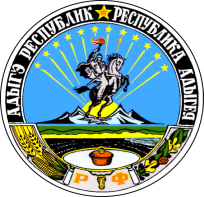 АДЫГЭ РЕСПУБЛИКМУНИЦИПАЛЬНЭ ГЪЭПСЫКIЭ ЗИIЭ«КОЩХЬАБЛЭ КЪОДЖЭ ПСЭУПI»